Notes:All speakers scheduled to take the floor should provide the Secretariat beforehand with 25 copies of the statements. For general distribution, 250 copies are needed.The full text of statements are available: UPR extranet pageClick on the following link to install the UNHRC iPad App: https://build.phonegap.com/apps/529195/installIdentity photo-badges valid for the session may be obtained by all delegations, if needed, from the UNOG Security and Safety Section at the “Pregny Gate” (Palais des Nations, 8-14 avenue de la Paix) from 8.00 a.m. to 5.00 p.m. upon presentation of a copy of their letter of accreditation and an identity document.PHOTOGRAPHS AND FILMING: Please note that only accredited media are permitted to film and take photographs in Room XX.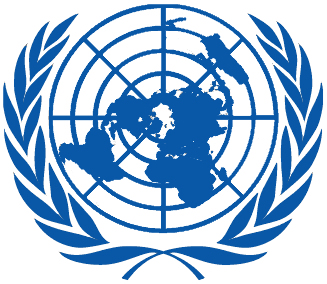 Working Group on the Universal Periodic ReviewWorking Group on the Universal Periodic ReviewTwenty-sixth session
Geneva, 31 October–11 November 2016Order of the DayTwenty-sixth session
Geneva, 31 October–11 November 2016Order of the DayPlenary Meetings – Room XXTuesday, 8 November 2016Plenary Meetings – Room XXTuesday, 8 November 2016AFTERNOON16:30 – 18:00
13th  meetingAdoption of the recommendations section on:Adoption of the recommendations section on:Adoption of the recommendations section on:Adoption of the recommendations section on:Uganda– Draft report of the UPR Working Group: A/HRC/WG.6/26/L.7Uganda– Draft report of the UPR Working Group: A/HRC/WG.6/26/L.7Uganda– Draft report of the UPR Working Group: A/HRC/WG.6/26/L.7Uganda– Draft report of the UPR Working Group: A/HRC/WG.6/26/L.7Timor-Leste– Draft report of the UPR Working Group: A/HRC/WG.6/26/L.8Timor-Leste– Draft report of the UPR Working Group: A/HRC/WG.6/26/L.8Timor-Leste– Draft report of the UPR Working Group: A/HRC/WG.6/26/L.8Timor-Leste– Draft report of the UPR Working Group: A/HRC/WG.6/26/L.8Republic of Moldova– Draft report of the UPR Working Group: A/HRC/WG.6/26/L.9Republic of Moldova– Draft report of the UPR Working Group: A/HRC/WG.6/26/L.9Republic of Moldova– Draft report of the UPR Working Group: A/HRC/WG.6/26/L.9Republic of Moldova– Draft report of the UPR Working Group: A/HRC/WG.6/26/L.9